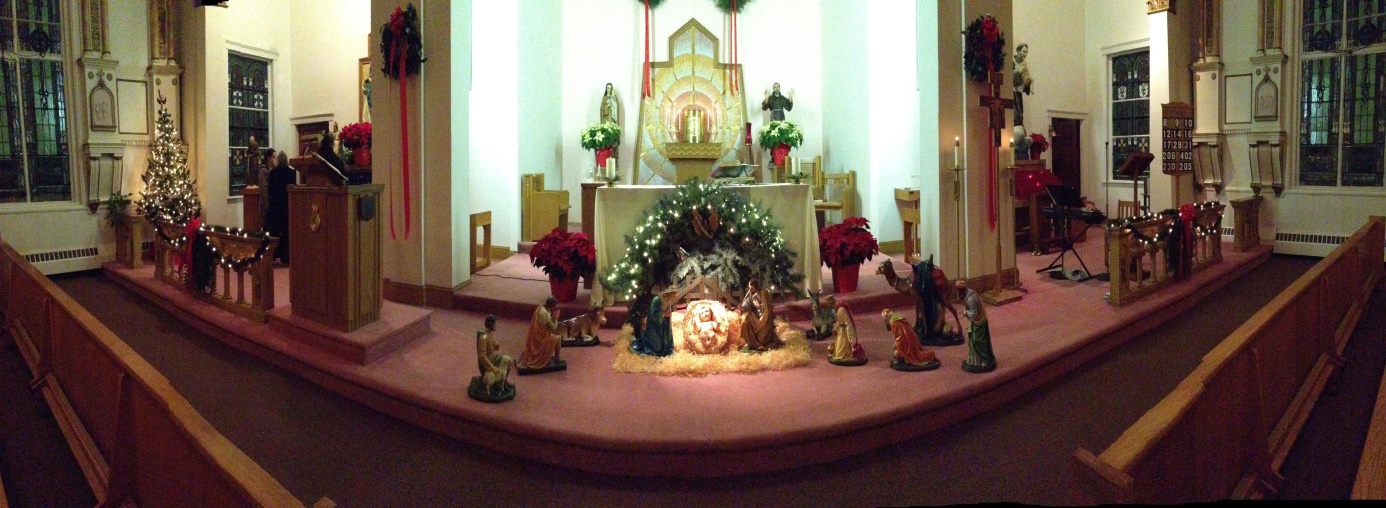 Christmas Midnight Mass At St. Francis of Assisi	325 Cambridge St., East Cambridge	Please join us for Christmas Carols at 11:30Traditional Procession following Mass accompanied  by Tu Sciendi Dalle Stelle Mass Christmas Day at 9:30 am